ΕΛΛΗΝΙΚΗ ΔΗΜΟΚΡΑΤΙΑ                                         Λάρισα 3/8/2023ΠΕΡΙΦΕΡΕΙΑ ΘΕΣΣΑΛΙΑΣ                                         Αριθμ. Πρωτ:317173ΟΙΚΟΝΟΜΙΚΗ ΕΠΙΤΡΟΠΗΠΡΟΣΚΛΗΣΗκ. Μπίλλη Απόστολοκ. Καλαμπάκα Κωνσταντίνο κ. Γακόπουλο Χρήστο κ. Μόρα Αθανάσιοκ. Μπρέζα Ανδρέα         Προς τους κ.κ.                                     6.   κ. Ρογγανάκη Αγλαΐακ. Αράπκουλε Δέσποινα κ. Τσιάρα Αθανάσιο  9.   κ. Τσιαπλέ Αναστάσιοκ. Κουρέτα Δημήτριο Σας προσκαλούμε να προσέλθετε στην Περιφέρεια Θεσσαλίας (αίθουσα τηλεδιάσκεψης)   στις 7 Αυγούστου 2023   ημέρα Δευτέρα  και ώρα 15:00 μ.μ.  για να μετάσχετε σε συνεδρίαση της Οικονομικής Επιτροπής Περιφέρειας Θεσσαλίας στην οποία θα γίνει συζήτηση και λήψη αποφάσεων στα κατωτέρω θέματα:1.  Επικύρωση πρακτικών προηγούμενης συνεδρίασης Αριθμ. Πρακτ. 27/1-8-2023 ΠΕΡΙΦΕΡΕΙΑΚΗ ΕΝΟΤΗΤΑ ΚΑΡΔΙΤΣΑΣΠΕΡΙΦΕΡΕΙΑΚΗ ΕΝΟΤΗΤΑ ΛΑΡΙΣΑΣΠΕΡΙΦΕΡΕΙΑΚΗ ΕΝΟΤΗΤΑ ΜΑΓΝΗΣΙΑΣ & ΣΠΟΡΑΔΩΝΠΕΡΙΦΕΡΕΙΑΚΗ ΕΝΟΤΗΤΑ ΤΡΙΚΑΛΩΝΠαρακαλείστε σε περίπτωση απουσίας ή κωλύματος να ενημερώσετε τη Γραμματεία της Οικονομικής Επιτροπής στο τηλ. 2413506209, ώστε να κληθεί ο αναπληρωτής σας. ΟΠΡΟΕΔΡΟΣ ΤΗΣ ΕΠΙΤΡΟΠΗΣ                                                        ΠΙΝΑΚΑΣ ΒΑΣΙΛΕΙΟΣ                                           ΑΝΤΙΠΕΡΙΦΕΡΕΙΑΡΧΗΣ Π.Ε.ΛΑΡΙΣΑΣΚ1Έγκριση διάθεσης πίστωσης και πληρωμής εξειδικευμένων δαπανών σχετικά με την προμήθεια πάγιου εξοπλισμού για την υλοποίηση του προγράμματος  «Δίκτυο Γεωργικής Λογιστικής Πληροφόρησης(ΔΙΓΕΛΠ)» από τη Διεύθυνση Αγροτικής Οικονομίας (ΔΑΟ) ΠΕ Καρδίτσας. Εισηγ.κ.Κωστής Κ2Έγκριση διάθεσης πίστωσης και έγκριση δαπάνης  για την πληρωμή των αιτούντων στο πλαίσιο του «Προγράμματος Κοινωφελούς Χαρακτήρα για 25.000 άτομα σε Δήμους, Περιφέρειες, Κέντρα Κοινωνικής Πρόνοιας Περιφερειών, (ΚΚΠΠ)/συναφείς φορείς, υπηρεσίες Υπουργείων και άλλων φορέων» σε συνέχεια της αρ.224/2023 Προσωρινής Διαταγής του Μονομελούς Πρωτοδικείου Καρδίτσας» Εισηγ.κ.Κουκουμτζή Κ3Έγκριση χορήγησης 3ης παράτασης προθεσμίας εκτέλεσης του υποέργου 1: «ΚΑΤΑΣΚΕΥΗ ΟΔΟΥ ΝΕΡΑΙΔΑ – ΤΡΙΦΥΛΛΑ (Γ΄ Εργολαβία)», του έργου «ΕΡΓΑΣΙΕΣ-ΠΡΟΜΗΘΕΙΕΣ ΓΙΑ ΤΙΣ ΑΝΑΓΚΕΣ ΤΟΥ ΟΔΙΚΟΥ ΔΙΚΤΥΟΥ ΚΑΙ ΤΟΥ ΑΝΤΙΠΛΗΜΜΥΡΙΚΟΥ ΔΙΚΤΥΟΥ ΚΑΙ ΛΟΙΠΩΝ ΕΓΚΑΤΑΣΤΑΣΕΩΝ Π.Ε. ΚΑΡΔΙΤΣΑΣ» ΠΡΟΫΠΟΛΟΓΙΣΜΟΣ1.000.000,00 € με ΦΠΑ ΧΡΗΜΑΤΟΔΟΤΗΣΗ: ΣΑΕΠ 517/ΚΑΕ: 2018ΕΠ51700003 ΑΝΑΔΟΧΟΣ: ΠΑΠΑΕΥΑΓΓΕΛΟΥ ΔΗΜΗΤΡΙΟΣ. Εισηγ.κ.Πετσιά Κ4Έγκριση εκτέλεσης εργασιών αποκατάστασης βατότητας του οδικού δικτύου, άρσης καταπτώσεων  στο οδικό δίκτυο του ενάριθμου έργου 2023ΝΠ41700004 της ΣΑΝΠ 417 με τίτλο νέου υποέργου 2: «Συντηρήσεις – Αποκαταστάσεις βατότητας και ζημιών του οδικού δικτύου Π.Ε. Καρδίτσας» προϋπολογισμού 400.000,00 € (με ΦΠΑ) με αυτεπιστασία  σύμφωνα με τις διατάξεις του Ν.4412/2016 όπως τροποποιήθηκε και ισχύει. Εισηγ.κ.ΠετσιάΚ5Έγκριση Πρακτικού I & Ι (ΟΛΟΚΛΗΡΩΣΗ) Αξιολόγησης ανοικτής ηλεκτρονικής διαδικασίας για τη σύναψη δημόσιας σύμβασης έργου κάτω των ορίων του Ν.4412/2016 του υποέργου 7 με τίτλο: «ΣΥΝΤΗΡΗΣΗ – ΒΕΛΤΙΩΣΗ ΟΔΙΚΟΥ ΔΙΚΤΥΟΥ Π.Ε. ΚΑΡΔΙΤΣΑΣ 2022-2025» του έργου με τίτλο: «ΣΥΝΤΗΡΗΣΕΙΣ ΟΔΙΚΟΥ ΔΙΚΤΥΟΥ Π.Ε. ΚΑΡΔΙΤΣΑΣ 2022-2025» Προϋπολογισμός: 520.000,00 € (με ΦΠΑ 24%) Χρηματοδότηση: ΣΑΝΠ417 - Κ.Α. 2023ΝΠ41700001 (Κωδικός ΟΠΣ 5200277) Εισηγ.κ.ΠετσιάΚ61. Έγκριση δαπάνης και διάθεσης πίστωσης διενέργειας ανοικτού διεθνούς ηλεκτρονικού διαγωνισμού για την ανάθεση υπηρεσιών μεταφοράς μαθητών, χωρικής αρμοδιότητας Π.Ε. Καρδίτσας για τα σχολικά έτη 2023-2024 & 2024-2025, 2. Έγκριση ανάληψης πολυετούς υποχρέωσης του άρθρου 67 του ν.4270/2014, 3. Έγκριση διενέργειας και όρων διακήρυξης ανοικτού διεθνούς ηλεκτρονικού διαγωνισμού για την ανάθεση υπηρεσιών μεταφοράς μαθητών, χωρικής αρμοδιότητας Π.Ε. Καρδίτσας για τα σχολικά έτη 2023-2024 & 2024-2025, 4. Έγκριση τροποποίησης συγκρότησης επιτροπής διενέργειας και αξιολόγησης των αποτελεσμάτων στο πλαίσιο του ανοικτού διεθνούς ηλεκτρονικού διαγωνισμού για την ανάθεση υπηρεσιών μεταφοράς μαθητών, χωρικής αρμοδιότητας Π.Ε. Καρδίτσας για τα σχολικά έτη 2023-2024 & 2024-2025. Εισηγ.κ.ΚουκουμτζήΚ7Έγκριση διάθεσης πίστωσης και πληρωμής εξειδικευμένων δαπανών σχετικά με τη συνδιοργάνωση εκδηλώσεων της Π.Ε. Καρδίτσας. Εισηγ.κ.Πατουλιώτης Κ8Έγκριση διάθεσης πίστωσης και έγκρισης δαπάνης  σε βάρος των ΚΑΠ της Π.Ε Καρδίτσας για το οικονομικό έτος 2023 Πρόγραμμα καταπολέμησης κουνουπιών. Εισηγ.κ.ΚουμαδίτηςΛ1Έγκριση οικονομικών καταστάσεων χρήσης 2021. Εισηγ.κ.ΜηχαλέςΛ2ΕΙΣΗΓΗΣΗ Επί της Τριμηνιαίας έκθεσης εκτέλεσης του Προϋπολογισμού 2023 (Β΄ Τρίμηνο). Εισηγ.κ.ΜηχαλέςΛ3Εξειδίκευση πίστωσης κωδικών αριθμών εξόδων (ΚΑΕ), στο αναλυτικότερο επίπεδο του προϋπολογισμού, δαπανών προμήθειας υλικών και παροχή υπηρεσιών για τις ανάγκες Δ/νσεων / Γραφείων Εδρας Περιφέρειας Θεσσαλίας και του ΚΕΚ ΠΕ Λάρισας, κατά το έτος 2023. Εισηγ.κ.Μηχαλές Λ4Επιστροφή ποσών λόγω μη χρήσης παραβόλων. Εισηγ.κ.ΜηχαλέςΛ5Παράταση σύμβασης με κωδικό ΚΗΜΔΗΣ 2022SYMV010894840, Αναδόχου ΑΘΑΝΑΣΙΟΥ ΣΑΚΚΑ,  κατά 12 μήνες. Εισηγ.κ.ΜπαχτσεβάνοςΛ6Εισήγηση συμμετοχής στο 15ο OTS Forum υπαλλήλων της Διεύθυνσης Εξυπηρέτησης του Πολίτη. Εισηγ.κ.Καλλιώρα Λ7Έγκριση παράτασης της συνολικής προθεσμίας, έως 28-11-2023, για την περαίωση των εργασιών της εργολαβίας: «Καθαρισμός τάφρων και ανακατασκευή τεχνικών στην περιοχή οικισμού Συκεώνα, Δ. Παλαμά Καρδίτσας» Ανάδοχος:  ΛΑΤΟΜΕΙΑ ΤΥΡΝΑΒΟΥ Α.Ε. Πρώην κωδικός 2003ΣΕ05500005 "ΕΠΙΧΟΡΗΓΗΣΗ ΤΩΝ ΟΤΑ ΓΙΑ ΠΡΟΓΡΑΜΜΑ ΠΡΟΛΗΨΗΣ ΚΑΙ ΑΝΤΙΜΕΤΩΠΙΣΗΣ ΖΗΜΙΩΝ ΚΑΙ ΚΑΤΑΣΤΡΟΦΩΝ ΠΟΥ ΠΡΟΚΑΛΟΥΝΤΑΙ ΑΠΟ ΘΕΟΜΗΝΙΕΣ ΣΤΟΥΣ ΟΤΑ Α' ΚΑΙ Β' ΒΑΘΜΟΥ ΤΗΣ ΧΩΡΑΣ"  Νέος κωδικός 2022ΝΑ25500000 "ΕΠΙΧΟΡΗΓΗΣΗ ΤΩΝ ΟΤΑ ΓΙΑ ΠΡΟΓΡΑΜΜΑ ΠΡΟΛΗΨΗΣ ΚΑΙ ΑΝΤΙΜΕΤΩΠΙΣΗΣ ΖΗΜΙΩΝ ΚΑΙ ΚΑΤΑΣΤΡΟΦΩΝ ΠΟΥ ΠΡΟΚΑΛΟΥΝΤΑΙ ΑΠΟ ΘΕΟΜΗΝΙΕΣ ΣΤΟΥΣ ΟΤΑ Α' ΚΑΙ Β' ΒΑΘΜΟΥ ΤΗΣ ΧΩΡΑΣ. Εισηγ.κ.Καρρά Λ8Έγκριση της μελέτης βελτίωσης του επιχώματος της αρτηρίας (3η Λύση) από Χ.Θ. 3+900 έως Χ.Θ. 4+380, του 2ου ΑΠΕ και της σύναψης 2ης Σ.Σ. του έργου: ΕΠ. Ο. ΛΑΡΙΣΑΣ – ΚΑΡΔΙΤΣΑΣ:«ΚΑΤΑΣΚΕΥΗ ΤΜΗΜΑΤΟΣ ΠΑΡΑΚΑΜΨΗΣ ΣΥΚΕΩΝΑΣ» Αριθμός έργου: 2018ΕΠ00610021 της ΣΑΕΠ0061 (M.I.S.: 5023738 –Υποέργο 1) Ανάδοχος: ΛΑΤΟΜΕΙΑ ΤΥΡΝΑΒΟΥ Α.Ε. Εισηγ.κ.ΚαρράΛ9 Έγκριση πρακτικού (I) ανοικτής διαδικασίας για τη σύναψη δημόσιας σύμβασης έργου κάτω των ορίων μέσω του Ε.Σ.Η.Δ.Η.Σ.  του έργου  με τίτλο: «ΕΡΓΑ ΑΠΟΚΑΤΑΣΤΑΣΗΣ ΛΟΓΩ ΤΩΝ ΦΥΣΙΚΩΝ ΚΑΤΑΣΤΡΟΦΩΝ ΣΤΙΣ 11ης ΙΑΝΟΥΑΡΙΟΥ 2022 (ΚΑΚΟΚΑΙΡΙΑ ΔΙΟΜΗΔΗΣ) ΣΤΟΥΣ ΔΗΜΟΥΣ ΚΙΛΕΛΕΡ, ΦΑΡΣΑΛΩΝ, ΤΕΜΠΩΝ ΤΗΣ Π.Ε. ΛΑΡΙΣΑΣ» Υποέργο 5 με τίτλο: «ΑΠΟΚΑΤΑΣΤΑΣΕΙΣ ΣΤΟ ΟΔΙΚΟ ΔΙΚΤΥΟ ΔΗΜΟΥ ΚΙΛΕΛΕΡ ΜΕΤΑ ΤΗΝ ΘΕΟΜΗΝΙΑ ΤΗΣ 11ης ΙΑΝΟΥΑΡΙΟΥ 2022» Προϋπολογισμού: 1.000.000,00€ Χρηματοδότηση: ΣΑΝΠ 817, Κ.Α.: 2023ΝΠ81700028, ΥΠ. 5 (ΠΡΩΗΝ ΣΑΕΠ 817, Κ.Α. 2022ΕΠ81700011, ΥΠ. 5), MIS 5201943 Εισηγ.κ.ΝτάγιαςΛ10Έγκριση πρακτικού (I) ανοικτής διαδικασίας για τη σύναψη δημόσιας σύμβασης έργου άνω των ορίων του Ν. 4412/2016 Έργου: «Επέκταση ΧΥΤ Π.Ε. Λάρισας ως ΧΥΤΥ, για την ταφή των υπολειμμάτων επεξεργασίας της ΜΕΑ Π.Ε. Λάρισας, σύμφωνα με τις προβλέψεις του αναθεωρημένου ΠΕΣΔΑ» Προϋπολογισμού: 1.500.000,00  € χωρίς Φ.Π.Α. 24% Χρηματοδότηση: Ταμείο Συνοχής, ΠΔΕ (ΣΑΕΠ0061 / ΚΑ 2021ΕΠ00610076) 1.486.430,00 € πλέον Φ.Π.Α. € πλέον Φ.Π.Α. Ίδιοι Πόροι ΚτΕ (Ενιαίος Σύνδεσμος Διαχείρισης Στερεών Αποβλήτων Δήμων και Κοινοτήτων Νομού Λάρισας) 13.570,00 € πλέον Φ.Π.Α. Εισηγ.κ.ΝτάγιαςΛ11Έγκριση πρακτικού (I) ανοικτής διαδικασίας για τη σύναψη δημόσιας σύμβασης έργου κάτω των ορίων μέσω του Ε.Σ.Η.Δ.Η.Σ. του έργου  με τίτλο  «ΑΝΤΙΚΑΤΑΣΤΑΣΗ ΑΡΔΕΥΤΙΚΩΝ ΑΓΩΓΩΝ ΔΗΜΟΥ ΕΛΑΣΣΟΝΑΣ» Προϋπολογισμού: 210.000,00 € Χρηματοδότηση: ΣΑΕΠ517, Κ.Α. 2014ΕΠ51700027 (ΥΠΟΕΡΓΟ 80) Εισηγ.κ.ΝτάγιαςΛ12Έγκριση πρακτικού (I) ανοικτής διαδικασίας για τη σύναψη δημόσιας σύμβασης έργου κάτω των ορίων μέσω του Ε.Σ.Η.Δ.Η.Σ.  του έργου  με τίτλο:  «ΕΡΓΑ ΑΠΟΚΑΤΑΣΤΑΣΗΣ ΛΟΓΩ ΤΩΝ ΦΥΣΙΚΩΝ ΚΑΤΑΣΤΡΟΦΩΝ ΣΤΙΣ 11ης ΟΚΤΩΒΡΙΟΥ 2021 (ΘΕΟΜΗΝΙΑ ΑΘΗΝΑ) ΣΤΟΥΣ ΔΗΜΟΥΣ ΑΓΙΑΣ, ΤΥΡΝΑΒΟΥ, ΤΕΜΠΩΝ ΤΗΣ Π.Ε. ΛΑΡΙΣΑΣ» Υποέργο 5 με τίτλο: «ΑΠΟΚΑΤΑΣΤΑΣΕΙΣ ΣΤΟ ΟΔΙΚΟ ΔΙΚΤΥΟ ΔΗΜΟΥ ΤΥΡΝΑΒΟΥ ΜΕΤΑ ΤΗΝ ΘΕΟΜΗΝΙΑ ΤΗΣ 10ης ΟΚΤΩΒΡΙΟΥ 2021» Προϋπολογισμού: 1.000.000,00€ Χρηματοδότηση: ΣΑΝΠ817, Κ.Α 2023ΝΠ81700027 (ΠΡΩΗΝ ΣΑΕΠ817, Κ.Α 2022ΕΠ81700010), MIS 5201942 Εισηγ.κ.ΝτάγιαςΛ13Έγκριση πρακτικού (IΙ) ανοικτής διαδικασίας για τη σύναψη δημόσιας σύμβασης έργου κάτω των ορίων μέσω του Ε.Σ.Η.Δ.Η.Σ. του έργου  με τίτλο: «ΕΡΓΑ ΑΠΟΚΑΤΑΣΤΑΣΗΣ ΛΟΓΩ ΤΩΝ ΦΥΣΙΚΩΝ ΚΑΤΑΣΤΡΟΦΩΝ ΣΤΙΣ 11ης ΟΚΤΩΒΡΙΟΥ 2021 (ΘΕΟΜΗΝΙΑ ΑΘΗΝΑ) ΣΤΟΥΣ ΔΗΜΟΥΣ ΑΓΙΑΣ, ΤΥΡΝΑΒΟΥ, ΤΕΜΠΩΝ ΤΗΣ Π.Ε. ΛΑΡΙΣΑΣ» Υποέργο 1 με τίτλο: «ΑΠΟΚΑΤΑΣΤΑΣΕΙΣ ΣΤΟ ΟΔΙΚΟ ΔΙΚΤΥΟ ΔΗΜΟΥ ΑΓΙΑΣ ΜΕΤΑ ΤΗΝ ΘΕΟΜΗΝΙΑ ΤΗΣ 11ης ΟΚΤΩΒΡΙΟΥ 2021» Προϋπολογισμού: 1.000.000,00€ Χρηματοδότηση: ΣΑΝΠ817, Κ.Α 2023ΝΠ81700027 (ΠΡΩΗΝ ΣΑΕΠ817, Κ.Α 2022ΕΠ81700010), MIS 5201942 Εισηγ.κ.ΝτάγιαςΛ14Έγκριση πρακτικού και κατακύρωση αποτελέσματος (ανάθεση σύμβασης) διαδικασίας με διαπραγμάτευση με περιορισμένο αριθμό οικονομικών φορέων χωρίς προηγούμενη δημοσίευση (σύμφωνα με τα άρθρα 32§2γ & 32Α του Ν.4412/2016 όπως αντικαταστάθηκαν από το άρθρο 2 του Ν.4782/2021) για την επιλογή αναδόχου του Έργου: «ΑΜΕΣΕΣ ΑΠΟΚΑΤΑΣΤΑΣΕΙΣ ΣΤΟΝ ΠΑΡΑΛΙΑΚΟ ΟΔΙΚΟ ΑΞΟΝΑ ΛΑΡΙΣΑΣ» Προϋπολογισμού: 200.000,00€Χρηματοδότηση: ΣΑΕΠ517, Κ.Α. 2014ΕΠ51700023 (ΥΠΟΕΡΓΟ 14) Εισηγ.κ.ΝτάγιαςΛ15Έγκριση πρακτικού (II) ανοικτής διαδικασίας για τη σύναψη δημόσιας σύμβασης έργου κάτω των ορίων μέσω του Ε.Σ.Η.Δ.Η.Σ. του έργου με τίτλο «ΚΑΘΑΡΙΣΜΟΣ ΚΑΙ ΔΙΕΥΘΕΤΗΣΕΙΣ ΡΕΜΑΤΩΝ ΔΗΜΟΥ ΤΕΜΠΩΝ ΜΕΤΑ ΤΗ ΘΕΟΜΗΝΙΑ ΤΗΣ 11ης ΙΑΝΟΥΑΡΙΟΥ 2022» Προϋπολογισμού: 662.330,00 € Χρηματοδότηση: ΣΑΕΠ 817, Κ.Α. 2022ΕΠ81700011 (υπ. 3) Εισηγ.κ.ΝτάγιαςΛ16Έγκριση δαπάνης της προμήθειας, προσφυγή στη διαδικασία της απευθείας ανάθεσης, σύμφωνα με το άρθρο 118 του Ν. 4412/2016, καθορισμός προσκαλούμενων οικονομικών φορέων και ορισμός επιτροπής διαπραγμάτευσης και αξιολόγησης προσφορών για την επιλογή αναδόχου της προμήθειας: «ΠΡΟΜΗΘΕΙΑ ΑΡΔΕΥΤΙΚΟΥ ΣΥΣΤΗΜΑΤΟΣ ΑΘΛΗΤΙΚΟΥ ΚΕΝΤΡΟΥ ΜΑΥΡΟΒΟΥΝΙΟΥ ΤΟΥ ΔΗΜΟΥ ΚΙΛΕΛΕΡ, Π.Ε ΛΑΡΙΣΑΣ» Προϋπολογισμού: 37.200,00€ Χρηματοδότηση: ΣΑΕΠ 517, Κ.Α. 2014ΕΠ51700025 (ΥΠΟΕΡΓΟ 129) Εισηγ.κ.ΝτάγιαςΛ17Έγκριση 2ης Παράτασης Συμβατικής Προθεσμίας Περαίωσης εργασιών του Έργου : «ΚΑΤΑΣΚΕΥΗ ΥΠΟΓΕΙΩΝ ΑΓΩΓΩΝ ΑΡΔΕΥΣΗΣ ΤΟΕΒ ΜΑΤΙ ΤΥΡΝΑΒΟΥ (ΦΑΛΑΝΗΣ-ΓΙΑΝΝΟΥΛΗΣ) Ν. ΛΑΡΙΣΑΣ», Περιφέρειας Θεσσαλίας Πρόγραμμα «Αγροτική Ανάπτυξη της Ελλάδας 2014-2020» – Μέτρο 4.3.1. ΚΩΔ. ΟΠΣΑΑ : 0016034068 Αναδόχου: «ΚΑΡΑΝΗ Ι. ΓΕΩΡΓΙΟΥ» Εισηγ.κ.ΝτάγιαςΛ18Έγκριση 1ου Ανακεφαλαιωτικού Πίνακα Εργασιών για την Πράξη «ΚΑΤΑΣΚΕΥΗ ΥΠΟΓΕΙΩΝ ΑΓΩΓΩΝ ΑΡΔΕΥΣΗΣ ΤΟΕΒ ΜΑΤΙ ΤΥΡΝΑΒΟΥ (ΑΜΠΕΛΩΝΑ) » του Μέτρου 4/ Υπομέτρου 4.3 /Δράσης 4.3.1  του ΠΑΑ 2014-2020        Κωδ. ΟΠΣΑΑ: 0016036840 Κύριος του έργου: ΠΕΡΙΦΕΡΕΙΑ ΘΕΣΣΑΛΙΑΣ Ανάδοχος: ΑΤΡΑΞ ΑΤΕ Προϋπολογισμός: 1.966.200,00€ Εισηγ.κ.ΝτάγιαςΛ19  Εισήγηση για υποβολή πρότασης (πράξης) στο ΠΡΟΓΡΑΜΜΑ ΑΓΡΟΤΙΚΗΣ ΑΝΑΠΤΥΞΗΣ 2014-2020, ΜΕΤΡΟ 19: «ΤΟΠΙΚΗ ΑΝΑΠΤΥΞΗ ΜΕ ΠΡΩΤΟΒΟΥΛΙΑ ΤΟΠΙΚΩΝ ΚΟΙΝΟΤΗΤΩΝ CLLD/LEADER» ΥΠΟΜΕΤΡΟ 19.2: «ΣΤΉΡΙΞΗ ΥΛΟΠΟΙΗΣΗΣ ΔΡΑΣΕΩΝ ΤΩΝ ΣΤΡΑΤΗΓΙΚΏΝ ΤΟΠΙΚΉΣ ΑΝΆΠΤΥΞΗΣ ΜΕ ΠΡΩΤΟΒΟΥΛΊΑ ΤΟΠΙΚΏΝ ΚΟΙΝΟΤΉΤΩΝ (CLLD/LEADER)»  ΔΡΑΣΗ 19.2.5: «Παρεμβάσεις για τη βελτίωση υποδομών στον πρωτογενή τομέα» ΥΠΟΔΡΑΣΗ 19.2.5.2: «Βελτίωση διαχείρισης υδατικών πόρων και αποθήκευσης ύδατος (ενδεικτικά: εγγειοβελτιωτικά έργα, ομβροδεξαμενές)» από τη Διεύθυνση Τεχνικών Έργων ΠΕ Λάρισας. Εισηγ.κ.ΝτάγιαςΛ20Εισήγηση έγκρισης της εκ νέου ανάδειξης αναδόχων Πρόσκλησης για «Προμήθεια εξοπλισμού για τις Αίθουσες θεωρητικής εξέτασης σημάτων της Δ/νσης Μεταφορών & Επικοινωνιών Π.Ε. Λάρισας, προϋπ. 28.024,00€ (συμπ.ΦΠΑ).Εισηγ.κ.Μήτσος Λ21Έγκριση εξειδίκευσης δαπανών της Π.Ε. Λάρισας - Περιφέρειας Θεσσαλίας στον ΚΑΕ 9899 «Γιορτή Κρασιού» από 24 έως 27/08/2023 στον Αμπελώνα. Εισηγ.κ.ΠατουλιώτηςΛ22Έγκριση εξειδίκευσης δαπανών της Π.Ε. Λάρισας - Περιφέρειας Θεσσαλίας στον ΚΑΕ 9899  της πολιτιστικής εκδήλωσης  15ο Διεθνές Φεστιβάλ Κινηματογράφου στη Λάρισα από 30/10 έως 05/11/2023. Εισηγ.κ.ΠατουλιώτηςΛ23Έγκριση εξειδίκευσης δαπανών της Περιφέρειας Θεσσαλίας στον ΚΑΕ 9899 για την συμμετοχή της Περιφέρειας Θεσσαλίας στην έκθεση με τίτλο PHILOXENIA 2023 (10-12/11/2023,Θεσσαλονίκη) Εισηγ.κ.ΠατουλιώτηςΛ24Έγκριση εξειδίκευσης δαπανών της Περιφέρειας Θεσσαλίας στον ΚΑΕ 9899 για προβολή της Περιφέρειας Θεσσαλίας   στο περιοδικό ΒΗΜΑΓΑΖΙΝΟ  στα πλαίσια δράσεων τουριστικής προβολής Περιφέρειας Θεσσαλίας 2023. Εισηγ.κ.ΠατουλιώτηςΛ25Έγκριση εξειδίκευσης δαπανών της Περιφέρειας Θεσσαλίας στον ΚΑΕ 9899 για την συμμετοχή της Περιφέρειας Θεσσαλίας στην έκθεση με τίτλο OΠΑΠ MARATHON EXPO 2023,08-11/11/2023 Εισηγ.κ.ΠατουλιώτηςΛ26Ανάδειξη προσωρινού αναδόχου (μειοδότη) στο πλαίσιο του επαναληπτικού ανοικτού ηλεκτρονικού διαγωνισμού για παροχή ιατρικών εξετάσεων υπαλλήλων της Π.Ε. Λάρισας (10Β/2022) Εισηγ.κ.ΜηχαλέςΛ27Έγκριση πρακτικού (IΙ) ανοικτής διαδικασίας για τη σύναψη δημόσιας σύμβασης έργου κάτω των ορίων μέσω του Ε.Σ.Η.Δ.Η.Σ. του έργου  με τίτλο: «ΕΡΓΑ ΑΠΟΚΑΤΑΣΤΑΣΗΣ ΛΟΓΩ ΤΩΝ ΦΥΣΙΚΩΝ ΚΑΤΑΣΤΡΟΦΩΝ ΣΤΙΣ 11ης ΙΑΝΟΥΑΡΙΟΥ 2022 (ΚΑΚΟΚΑΙΡΙΑ ΔΙΟΜΗΔΗΣ) ΣΤΟΥΣ ΔΗΜΟΥΣ ΚΙΛΕΛΕΡ, ΦΑΡΣΑΛΩΝ, ΤΕΜΠΩΝ ΤΗΣ Π.Ε. ΛΑΡΙΣΑΣ» Υποέργο 6 με τίτλο: «ΑΠΟΚΑΤΑΣΤΑΣΕΙΣ ΤΜΗΜΑΤΩΝ ΤΟΥ ΕΠΑΡΧΙΑΚΟΥ ΟΔΙΚΟΥ ΔΙΚΤΥΟΥ Δ.ΤΕΜΠΩΝ» Προϋπολογισμού: 478.000,00€ Χρηματοδότηση: ΣΑΝΠ817, Κ.Α 2023ΝΠ81700028 (ΠΡΩΗΝ ΣΑΕΠ 817, Κ.Α. 2022ΕΠ81700011), MIS 5201943. Εισηγ.κ.ΝτάγιαςΜΣ1Συμπλήρωση της αριθμ. 834/17.7.2023 (ΑΔΑ:ΡΨΒΚ7ΛΡ-ΥΒΗ)  Απόφασης της Οικονομικής Επιτροπής με τον ορισμό δύο μελών της Οικονομικής Επιτροπής με τους αναπληρωτές τους, για  την συγκρότηση της τριμελούς επιτροπής καταλληλότητας  του άρθρου 13 παραγρ. 4 του Π.Δ. 242 (ΦΕΚ Α΄ 179/07.08.1996) σχετικά με μίσθωση στη Σκιάθο. Εισηγ. Περιφερειάρχης κ.ΑγοραστόςΜΣ2  Τροποποίηση της αριθμ. 339/31.3.2023 απόφασης της Ο.Ε με Ανακατανομή ποσού  των  2023, 2024 & 2025) (σχετ. το αριθμ. 106187/16.3.2023 Τεκμηριωμένο και το αριθμ. 138432/6.4.2023 Εγκεκριμένο  που αφορά την διετή ασφάλιση οχημάτων των ΠΕΜΣ.   Εισηγ. Περιφερειάρχης κ.ΑγοραστόςΜΣ3Εξειδίκευση πίστωσης δαπάνης, σε βάρος του ΚΑΕ 829 Ιδίων Πόρων για μεταφορά ωφελούμενων του Παραρτήματος ΑΜΕΑ Λάρισας (ΒΟΛΟΣ) «Ο Αριστεύς» για το σχολ. έτος 2023-2024. Εισηγ. Περιφερειάρχης κ.ΑγοραστόςΜΣ4Έγκριση διενέργειας ανοικτού ηλεκτρονικού διαγωνισμού ανάδειξης αναδόχων παροχής υπηρεσιών καθαρισμού των Υπηρεσιών των Π.Ε. Μαγνησίας & Σποράδων, των Δ/νσεων Πρωτ/θμιας, Δευτ/θμιας Εκπ/σης & Κ.Ε.Δ.Α.Σ.Υ. διάρκειας δύο ετών, όρων διακήρυξης και συγκρότησης επιτροπής διενέργειας/αξιολόγησης των αποτελεσμάτων του διαγωνισμού Εισηγ. Περιφερειάρχης κ.ΑγοραστόςΜΣ5Προσωρινή κατακύρωση αποτελέσματος του επαναληπτικού ανοικτού ηλεκτρονικού διαγωνισμού ετήσιας προμήθειας λιπαντικών για τις ανάγκες των Π. Ε. Μαγνησίας & Σποράδων (αρ. 1/23 διακήρυξη, Α/Α Συστήματος ΕΣΗΔΗΣ: 191758) Εισηγ. Περιφερειάρχης κ.ΑγοραστόςΜΣ6  Ανάθεση εκτέλεσης δρομολογίων μεταφοράς μαθητών χωρικής αρμοδιότητας Π.Ε. Μαγνησίας & Σποράδων σχολικού έτους 2023-2024 κατόπιν της αριθμ. 303035/24-07-2023 (23PROC013143426) πρόσκλησης σε διαπραγμάτευση. Εισηγ. Περιφερειάρχης κ.ΑγοραστόςΜΣ7Έγκριση εξειδικευμένης δαπάνης για την μισθοδοσία δύο (2) ΠΕ Κτηνιάτρων που προσλαμβάνονται με σύμβαση εργασίας ιδιωτικού δικαίου ορισμένου χρόνου -διάρκειας οκτώ μηνών- για την αντιμετώπιση των αυξημένων υπηρεσιακών αναγκών της Υποδιεύθυνσης Κτηνιατρικής των Π.Ε. Μαγνησίας και Σποράδων, σύμφωνα με την περίπτωση σύμφωνα με τις διατάξεις του άρθρου 25 του Ν.4829/2021 Εισηγ.κ.  ΚολυνδρίνηΜΣ8Εισήγηση της Επιτροπής παραλαβής και πιστοποίησης εργασιών για  τροποποίηση της σύμβασης «Ανάθεση για τη συντήρηση και προμήθεια ανταλλακτικών του σταθμού παρακολούθησης ποιότητας της ατμόσφαιρας της Περιφέρειας Θεσσαλίας στο χώρο της πρώην ΔΕΣΕ» ως προς το χρόνο ισχύος της Εισηγ.κ.  ΚουτσοτάσιοςΜΣ9Εξειδίκευση  πίστωσης 2.000 ευρώ, για αμοιβές συνεργατών Δικηγόρων, για Β’ εξάμηνο 2023. Εισηγ.κ. ΦώτουΜΣ10Εξειδίκευση πίστωσης ποσού  300 ευρώ, για αγορά βιβλίων για τις για  τις ανάγκες Νομικής Υπηρεσίας ΠΕΜΣ Εισηγ.κ. ΦώτουΜΣ11Έγκριση 2ου ΑΠΕ για το έργο: «ΑΠΟΚΑΤΑΣΤΑΣΗ ΒΛΑΒΩΝ ΟΔΙΚΟΥ ΔΙΚΤΥΟΥ ΑΡΜΟΔΙΟΤΗΤΑΣ Π.Ε. ΜΑΓΝΗΣΙΑΣ ΑΠΟ ΤΗ ΘΕΟΜΗΝΙΑ 4 & 5/4/2020 (ΑΣΦΑΛΤΙΚΑ ΠΕΡΙΟΧΗΣ Δ. ΖΑΓΟΡΑΣ)» Χρηματοδότηση: ΣΑΝΠ 817 2023ΝΠ81700039 ΥΠΟΕΡΓΟ 3 (πρώην 2020ΕΠ81700012 ΣΑΕΠ 817 ΥΠΟΕΡΓΟ 2) Εισηγ.κ. ΧριστοδούλουΜΣ12(α) Έγκριση των όρων της Διακήρυξης ηλεκτρονικής δημοπράτησης μέσω του ΕΣΗΔΗΣ, (β) ορισμός χειριστή και αναπληρωτή για την πραγματοποίηση της ηλεκτρονικής δημοπράτησης και (γ) συγκρότηση της Επιτροπής Διαγωνισμού του Έργου: «ΑΝΤΙΚΑΤΑΣΤΑΣΗ & ΣΥΝΤΗΡΗΣΗ ΚΕΡΑΜΙΚΩΝ ΕΠΙΣΤΕΓΑΣΕΩΝ ΚΑΙ ΟΨΕΩΝ ΜΗΤΡΟΠΟΛΙΤΙΚΟΥ ΙΕΡΟΥ ΝΑΟΥ ΑΓΙΟΥ ΝΙΚΟΛΑΟΥ ΒΟΛΟΥ Β’ ΦΑΣΗ», Προϋπολογισμού 250.000,00 € (συμπεριλαμβανομένου του Φ.Π.Α. 24%) από Χρηματοδότηση ΚΑΠ ΜΑΓΝΗΣΙΑΣ, ΦΟΡΕΑΣ 071 ΚΑΕ 9725. Εισηγ.κ. ΧριστοδούλουΜΣ13Έγκριση εξειδίκευσης δαπάνης που βαρύνει τον ΚΑΕ 9779 του Φορέα 071 του προϋπολογισμού έτους 2023 της Π.Ε. Μαγνησίας και Σποράδων. Εισηγ.κ.  ΚολυνδρίνηΜΣ14 Έγκριση 5ης παράτασης της συνολικής προθεσμίας περαίωσης του έργου «ΚΑΤΑΣΚΕΥΗ ΚΕΡΚΙΔΩΝ ΣΤΟ ΑΘΛΗΤΙΚΟ ΚΕΝΤΡΟ Τ.Κ. ΣΟΥΡΠΗΣ», Αναδόχου: ΕΥΑΓΓ. ΤΣΙΡΝΟΒΑΣ Κ ΣΙΑ ΕΕ με διακριτικό τίτλο «T&T ENERGY», έως τις 6-10-2023, με αναθεώρηση τιμών Εισηγ.κ. ΧριστοδούλουΜΣ15 Έγκριση εξειδίκευσης δαπανών που βαρύνουν τον ΚΑΕ 9779 του Φορέα 071 του προϋπολογισμού έτους 2023 της Π.Ε. Μαγνησίας και Σποράδων. Εισηγ.κ. ΚολυνδρίνηΜΣ16 Μερική τροποποίηση απόφασης συνεδρίασης της Οικονομικής Επιτροπής της Περιφέρειας Θεσσαλίας. Εισηγ.κ. ΚολυνδρίνηΜΣ17Έγκριση εξειδίκευσης δαπανών συνδιοργάνωσης πολιτιστικών εκδηλώσεων που βαρύνουν το φορέα 071-ΚΑΕ 9899, του προϋπολογισμού έτους 2023 της Π.Ε. Μαγνησίας και Σποράδων. Εισηγ.κ. ΚολυνδρίνηΜΣ18α) Εξειδίκευση Πίστωσης, β) έγκριση εφαρμογής των άρθρων 32 και 32α του Ν. 4412/2016 και γ) συγκρότηση γνωμοδοτικού οργάνου σύμφωνα με το άρθρο 221 του Ν. 4412/2016 για την υλοποίηση έκτακτων δειγματοληψιών και εργαστηριακών αναλύσεων δειγμάτων στερεών, επιφανειακών υδάτων, εδαφών, αέρα κλπ. για έλεγχο των συνεπειών των πυρκαγιών του Ιουλίου 2023 στις ΠΕ Μαγνησίας & Σποράδων». Εισηγ.κ.ΚουτσουτάσιοςΤ1Συγκρότηση  επιτροπής παρακολούθησης και παραλαβής της προμήθειας: “ΣΥΝΤΗΡΗΣΗ, ΑΠΟΚΑΤΑΣΤΑΣΗ, ΒΕΛΤΙΩΣΗ, ΗΛΕΚΤΡΟΦΩΤΙΣΜΟΣ ΚΑΙ ΠΡΟΜΗΘΕΙΑ ΓΙΑ ΣΗΜΑΝΣΗ, ΣΤΗΘΑΙΑ ΑΣΦΑΛΕΙΑΣ ΤΟΥ ΕΘΝΙΚΟΥ ΚΑΙ ΕΠΑΡΧΙΑΚΟΥ ΟΔΙΚΟΥ ΔΙΚΤΥΟΥ ΚΑΙ ΑΠΟΠΛΗΡΩΜΗ-ΟΛΟΚΛΗΡΩΣΗ ΕΡΓΩΝ ΠΕΡΙΦΕΡΕΙΑΣ ΘΕΣΣΑΛΙΑΣ(πκ2013ΕΠ01700016) ” ΥΠΟΕΡΓΟ 101 : «ΠΡΟΜΗΘΕΙΑ ΘΡΑΥΣΤΟΥ ΥΛΙΚΟΥ  3Α  2023» συνολικού προϋπολογισμού 37.200,00 €, ήτοι 30.000,00 € για εργασίες και 7.200,00 € για Φ.Π.Α.,   με την διαδικασία της απευθείας ανάθεσης με προσφορές ΧΡΗΜΑΤΟΔΟΤΗΣΗ:  2014ΕΠ51700027   ΣΑΕΠ 517. Πιστώσεις του  Προγράμματος   Δημοσίων Επενδύσεων Περιφέρειας Θεσσαλίας και η ανάθεση του οποίου έγινε με την αριθμ. 284596/10-07-2023 Απόφαση Περιφερειάρχη Περιφέρειας Θεσσαλίας, με ΑΔΑΜ:23AWRD013051205. Εισηγ. κ. Ταμπακιώτη            Τ2Έγκριση του 4ου Ανακεφαλαιωτικού  Πίνακα  Εργασιών, ποσού  3.979.705,35 € για εργασίες, Γ.Ε. & Ο.Ε., απρόβλεπτα και αναθεώρηση και 955.129,28  € για Φ.Π.Α, ήτοι συνολικής δαπάνης 4.934.834,63 € (με Φ.Π.Α), σε υπέρβαση κατά 124.000,00 € (με Φ.Π.Α.) από την αρχική σύμβαση, λόγω αναθεώρησης, του έργου: «ΑΠΟΚΑΤΑΣΤΑΣΗ ΖΗΜΙΩΝ ΠΟΥ ΠΡΟΚΛΗΘΗΚΑΝ ΑΠΟ ΕΝΤΟΝΑ ΠΛΗΜΜΥΡΙΚΑ ΦΑΙΝΟΜΕΝΑ ΣΤΗΝ Π.Ε. ΤΡΙΚΑΛΩΝ ΣΤΙΣ 24-25/11/2019 ΚΑΙ 9-11/12/2019 – ΑΝΤΙΠΛΗΜΜΥΡΙΚΗ ΠΡΟΣΤΑΣΙΑ – ΟΛΟΚΛΗΡΩΣΗ ΚΑΘΑΡΙΣΜΟΥ ΚΟΙΤΗΣ ΣΤΟΝ ΠΗΝΕΙΟ ΠΟΤΑΜΟ» Υποέργο 1: «ΑΠΟΚΑΤΑΣΤΑΣΗ ΖΗΜΙΩΝ ΠΟΥ ΠΡΟΚΛΗΘΗΚΑΝ ΑΠΟ ΕΝΤΟΝΑ ΠΛΗΜΜΥΡΙΚΑ ΦΑΙΝΟΜΕΝΑ ΣΤΗΝ Π.Ε. ΤΡΙΚΑΛΩΝ ΣΤΙΣ 24-25/11/2019 ΚΑΙ 9-11/12/2019 – ΑΝΤΙΠΛΗΜΜΥΡΙΚΗ ΠΡΟΣΤΑΣΙΑ – ΟΛΟΚΛΗΡΩΣΗ ΚΑΘΑΡΙΣΜΟΥ ΚΟΙΤΗΣ ΣΤΟΝ ΠΗΝΕΙΟ ΠΟΤΑΜΟ», αναδόχου: «ΑΦΟΙ ΠΑΠΑΙΩΑΝΝΟΥ Α.Τ.Ε.Β.Ε. ΙΝΤΕΡΚΑΤ», ποσού προϋπολογισμού εργασιών: 12.096.774,19 € και Φ.Π.Α.: 2.903.225,81 €, ήτοι συνολικού ποσού προϋπολογισμού 15.000.000,00€. Χρηματοδότηση: ΚΩΔΙΚΟΣ ΣΑ: ΝΠ817 (ΠΡΟΗΓΟΥΜΕΝΟ ΣΑΕΠ817)ΚΩΔ. ΕΡΓΟΥ ΣΑ : 2023ΝΠ81700053 (ΠΡΟΗΓΟΥΜΕΝΟ 2020ΕΠ81700004) ΚΩΔΙΚΟΣ ΕΡΓΟΥ (MIS) ΣΤΟ ΠΣ ΕΠΑ: 5201901 Εισηγ. κ. Ταμπακιώτη            Τ3Έγκριση   χορήγησης  παράτασης  της  προθεσμίας  περαιώσεως  του  έργου: «ΕΡΓΑΣΙΕΣ-ΠΡΟΜΗΘΕΙΕΣ  ΓΙΑ  ΤΙΣ  ΑΝΑΓΚΕΣ  ΤΟΥ  ΟΔΙΚΟΥ  ΔΙΚΤΥΟΥ  ΚΑΙ  ΤΟΥ ΑΝΤΙΠΛΗΜΜΥΡΙΚΟΥ ΔΙΚΤΥΟΥ ΚΑΙ ΛΟΙΠΩΝ ΕΓΚΑΤΑΣΤΑΣΕΩΝ Π.Ε ΤΡΙΚΑΛΩΝ» υποέργου 88: « ΠΕΡΙΦΕΡΕΙΑΚΗ ΟΔΟΣ ΑΓΡΕΛΙΑΣ», προϋπολογισμού εργασιών 40322,58€ και Φ.Π.Α. 9677,42€, ήτοι συνολικού προϋπολογισμού 50.000,00€, αναδόχου Εργοληπτικής Επιχειρήσεως « ΜΑΝΤΖΙΟΣ ΠΑΝΑΓΙΩΤΗΣ»  από  24/07/2023 μέχρι 24/09/2023. Εισηγ. κ. ΤαμπακιώτηΤ4Καταβολή πριμ λόγω έγκαιρης παράδοσης του έργου κατ’ άρθρο 154 του Ν. 4938/2022 (ΦΕΚ Β΄109/6-6-2022), για το έργο: «ΑΠΟΚΑΤΑΣΤΑΣΗ ΖΗΜΙΩΝ ΠΟΥ ΠΡΟΚΛΗΘΗΚΑΝ ΑΠΟ ΕΝΤΟΝΑ ΠΛΗΜΜΥΡΙΚΑ ΦΑΙΝΟΜΕΝΑ ΣΤΗΝ Π.Ε ΤΡΙΚΑΛΩΝ ΣΤΙΣ 24-25/11/2019 ΚΑΙ 9-11/12/2019 – ΑΝΤΙΠΛΗΜΜΥΡΙΚΗ ΠΡΟΣΤΑΣΙΑ – ΟΛΟΚΛΗΡΩΣΗ ΚΑΘΑΡΙΣΜΟΥ ΚΟΙΤΗΣ ΣΤΟΝ ΠΗΝΕΙΟ ΠΟΤΑΜΟ» υποέργο 1: «ΑΠΟΚΑΤΑΣΤΑΣΗ ΖΗΜΙΩΝ ΠΟΥ ΠΡΟΚΛΗΘΗΚΑΝ ΑΠΟ ΕΝΤΟΝΑ ΠΛΗΜΜΥΡΙΚΑ ΦΑΙΝΟΜΕΝΑ ΣΤΗΝ Π.Ε ΤΡΙΚΑΛΩΝ ΣΤΙΣ 24-25/11/2019 ΚΑΙ  9-11/12/2019 ΑΝΤΙΠΛΗΜΜΥΡΙΚΗ ΠΡΟΣΤΑΣΙΑ -ΟΛΟΚΛΗΡΩΣΗ ΚΑΘΑΡΙΣΜΟΥ ΚΟΙΤΗΣ ΣΤΟΝ ΠΗΝΕΙΟ ΠΟΤΑΜΟ» Εισηγ. κ. ΤαμπακιώτηΤ5Χορήγηση Παράτασης της Προθεσμίας Περαίωσης των εργασιών του έργου «ΕΡΓΑΣΙΕΣ –ΠΡΟΜΗΘΕΙΕΣ ΓΙΑ ΤΙΣ  ΑΝΑΓΚΕΣ ΤΟΥ ΟΔΙΚΟΥ ΚΑΙ ΤΟΥ ΑΝΤΙΠΛΗΜΜΥΡΙΚΟΥ ΔΙΚΤΥΟΥ ΚΑΙ ΛΟΙΠΩΝ  ΕΓΚΑΤΑΣΤΑΣΕΩΝ   Π.Ε.ΤΡΙΚΑΛΩΝ,   ΥΠΟΕΡΓΟ 172 «ΣΥΝΤΗΡΗΣΗ ΚΤΙΡΙΑΚΗΣ  ΥΠΟΔΟΜΗΣ ΜΟΝΑΔΑΣ ΦΡΟΝΤΙΔΑΣ ΗΛΙΚΙΩΜΕΝΩΝ ΙΕΡΑΣ ΜΗΤΡΟΠΟΛΗΣ   ΣΤΑΓΩΝ   ΚΑΙ ΜΕΤΕΩΡΩΝ» προϋπολογισμού εργασιών  80.645,16 € και Φ.Π.Α. 19.354,84 €, ήτοι συνολικού προϋπολογισμού 100.000,00 €,  Αναδόχου «Π. ΣΓΟΥΡΑΛΗΣ & ΣΙΑ ΕΕ»  από 14-6-2023  έως  14-9-2023. Εισηγ. κ. ΤαμπακιώτηΤ6Χορήγηση παράτασης της προθεσμίας περαίωσης των εργασιών του έργου «ΑΠΟΚΑΤΑΣΤΑΣΗ ΖΗΜΙΩΝ ΠΟΥ ΠΡΟΚΛΗΘΗΚΑΝ ΑΠΟ ΕΝΤΟΝΑ ΠΛΗΜΜΥΡΙΚΑ ΦΑΙΝΟΜΕΝΑ ΣΤΗΝ Π.Ε ΤΡΙΚΑΛΩΝ ΣΤΙΣ 24-25/11/2019 ΚΑΙ 9-11/12/2019. ΑΝΤΙΠΛΗΜΜΥΡΙΚΗ ΠΡΟΣΤΑΣΙΑ - ΚΑΘΑΡΙΣΜΟΣ ΚΟΙΤΗΣ ΣΕ ΠΑΡΑΠΟΤΑΜΟΥΣ ΤΟΥ ΠΗΝΕΙΟΥ ΠΟΤΑΜΟΥ», ΥΠΟΕΡΓΟ 1: «ΑΠΟΚΑΤΑΣΤΑΣΗ ΖΗΜΙΩΝ ΠΟΥ ΠΡΟΚΛΗΘΗΚΑΝ ΑΠΟ ΕΝΤΟΝΑ ΠΛΗΜΜΥΡΙΚΑ ΦΑΙΝΟΜΕΝΑ ΣΤΗΝ Π.Ε ΤΡΙΚΑΛΩΝ ΣΤΙΣ 24-25/11/2019 ΚΑΙ 9-11/12/2019. ΑΝΤΙΠΛΗΜΜΥΡΙΚΗ ΠΡΟΣΤΑΣΙΑ - ΚΑΘΑΡΙΣΜΟΣ ΚΟΙΤΗΣ ΣΕ ΠΑΡΑΠΟΤΑΜΟΥΣ ΤΟΥ ΠΗΝΕΙΟΥ ΠΟΤΑΜΟΥ» ,αναδόχου "ΧΑΤΖΗΓΑΚΗΣ ΤΕΧΝΙΚΗ Α.Ε.", συνολικής δαπάνης 5.200.000,00 €, από 05-08-2023έως 01-08-2024. Εισηγ. κ. ΤαμπακιώτηΤ7Χορήγηση παράτασης της προθεσμίας περαίωσης των εργασιών του «ΑΠΟΚΑΤΑΣΤΑΣΗ ΖΗΜΙΩΝ ΠΟΥ ΠΡΟΚΛΗΘΗΚΑΝ ΑΠΟ ΕΝΤΟΝΑ ΠΛΗΜΜΥΡΙΚΑ ΦΑΙΝΟΜΕΝΑ ΣΤΗΝ Π.Ε ΤΡΙΚΑΛΩΝ ΣΤΙΣ 24-25/11/2019 ΚΑΙ 9-11/12/2019. ΑΝΤΙΠΛΗΜΜΥΡΙΚΗ ΠΡΟΣΤΑΣΙΑ - ΚΑΘΑΡΙΣΜΟΣ ΚΟΙΤΗΣ ΣΕ ΡΕΜΑΤΑ ΚΑΙ ΧΕΙΜΑΡΡΟΥΣ» ΥΠΟΕΡΓΟ1: «ΑΠΟΚΑΤΑΣΤΑΣΗ ΖΗΜΙΩΝ ΠΟΥ ΠΡΟΚΛΗΘΗΚΑΝ ΑΠΟ ΕΝΤΟΝΑ ΠΛΗΜΜΥΡΙΚΑ ΦΑΙΝΟΜΕΝΑ ΣΤΗΝ Π.Ε ΤΡΙΚΑΛΩΝ ΣΤΙΣ 24-25/11/2019 ΚΑΙ 9-11/12/2019. ΑΝΤΙΠΛΗΜΜΥΡΙΚΗ ΠΡΟΣΤΑΣΙΑ - ΚΑΘΑΡΙΣΜΟΣ ΚΟΙΤΗΣ ΣΕ ΡΕΜΑΤΑ ΚΑΙ ΧΕΙΜΑΡΡΟΥΣ», συνολικού προϋπολογισμού εργασιών 5.200.000,00 €, αναδόχου Εργοληπτικής Επιχείρησης «ΧΑΤΖΗΓΑΚΗΣ ΤΕΧΝΙΚΗ Α.Ε.», από 05/08/2023 μέχρι 05/07/2024. Εισηγ. κ. ΤαμπακιώτηΤ8Χορήγηση Παράτασης της Προθεσμίας Περαίωσης των εργασιών του έργου «ΕΡΓΑΣΙΕΣ-ΠΡΟΜΗΘΕΙΕΣ  ΓΙΑ  ΤΙΣ  ΑΝΑΓΚΕΣ  ΤΟΥ  ΟΔΙΚΟΥ  ΔΙΚΤΥΟΥ  ΚΑΙ  ΤΟΥ ΑΝΤΙΠΛΗΜΜΥΡΙΚΟΥ ΔΙΚΤΥΟΥ ΚΑΙ ΛΟΙΠΩΝ ΕΓΚΑΤΑΣΤΑΣΕΩΝ Π.Ε ΤΡΙΚΑΛΩΝ» Υποέργο 212 : «ΣΥΝΤΗΡΗΣΗ ΑΠΟΚΑΤΑΣΤΑΣΗ ΠΕΤΡΙΝΩΝ ΣΧΟΛΕΙΩΝ ΑΣΠΡΟΚΚΛΗΣΙΑΣ ΚΑΙ ΕΛΛΗΝΟΚΑΣΤΡΟΥ», προϋπολογισμού εργασιών  60.000,00 € και Φ.Π.Α. 14.400,00 €, ήτοι συνολικού προϋπολογισμού 74.400,00 €, Αναδόχου Εργοληπτικής Επιχείρησης «ΑΘ. ΚΑΡΒΟΥΝΗΣ & ΣΙΑ Ο.Ε.», από 22-06-2023 έως  30-07-2023. Εισηγ. κ. ΤαμπακιώτηΤ9Έγκριση χορήγησης παράτασης της συνολικής προθεσμίας περαίωσης του έργου: «ΥΠΟΛΕΙΠΟΜΕΝΕΣ ΕΡΓΑΣΙΕΣ ΤΟΥ ΕΡΓΟΥ «ΦΡΑΓΜΑ ΛΗΘΑΙΟΥ - ΑΠΟΠΕΡΑΤΩΣΗ»», προϋπολογισμού εργασιών 1.048.387,10€ και Φ.Π.Α. 251.612,90 €, ήτοι συνολικού προϋπολογισμού 1.300.000,00 €, αναδόχου Κοινοπραξίας των Εργοληπτικών Επιχειρήσεων «ΚΑΤΣΙΑΒΑΣ ΧΡ. – ΝΑΤΣΗΣ ΚΩΝ Ο.Ε» μέχρι την 30-09-2023  Εισηγ. κ. ΤαμπακιώτηΤ10Αξιολόγηση δικαιολογητικών κατακύρωσης και ανάδειξη μειοδοτών στο πλαίσιο του ηλεκτρονικού διαγωνισμού για την παροχή υπηρεσιών μεταφοράς μαθητών Α/θμιας & Β/θμιας Εκπαίδευσης χωρικής αρμοδιότητας Π.Ε. Τρικάλων για τα σχολικά έτη 2022-2023, 2023-2024 & 2024-2025 (ΑΡ. ΔΙΑΚ. . 02/2022- ΕΣΗΔΗΣ 171476). Εισηγ. κ. ΚούκοςΤ11Χορήγηση παράτασης της προθεσμίας περαιώσεως  του  έργου: «ΑΠΟΚΑΤΑΣΤΑΣΗ ΖΗΜΙΩΝ ΠΟΥ ΠΡΟΚΛΗΘΗΚΑΝ ΑΠΟ ΕΝΤΟΝΑ ΚΑΙΡΙΚΑ ΦΑΙΝΟΜΕΝΑ (ΙΣΧΥΡΕΣ ΒΡΟΧΟΠΤΩΣΕΙΣ) ΣΤΟ ΟΔΙΚΟ ΔΙΚΤΥΟ ΑΡΜΟΔΙΟΤΗΤΑΣ Π.Ε. ΤΡΙΚΑΛΩΝ ΣΕ ΠΕΡΙΟΧΕΣ ΤΟΥ ΔΗΜΟΥ ΠΥΛΗΣ ΚΑΤΑ ΤΟ ΔΙΑΣΤΗΜΑ ΑΠΟ ΤΙΣ 03-04-2020 ΕΩΣ 06-04-2020»,ΥΠΟΕΡΓΟ 1: «ΑΠΟΚΑΤΑΣΤΑΣΗ ΖΗΜΙΩΝ ΠΟΥ ΠΡΟΚΛΗΘΗΚΑΝ ΑΠΟ ΕΝΤΟΝΑ ΚΑΙΡΙΚΑ ΦΑΙΝΟΜΕΝΑ (ΙΣΧΥΡΕΣ ΒΡΟΧΟΠΤΩΣΕΙΣ) ΣΤΟ ΟΔΙΚΟ ΔΙΚΤΥΟ ΑΡΜΟΔΙΟΤΗΤΑΣ Π.Ε. ΤΡΙΚΑΛΩΝ ΣΕ ΠΕΡΙΟΧΕΣ ΤΟΥ ΔΗΜΟΥ ΠΥΛΗΣ ΚΑΤΑ ΤΟ ΔΙΑΣΤΗΜΑ ΑΠΟ ΤΙΣ 03-04-2020 ΕΩΣ 06-04-2020»  προϋπολογισμού 3.100.000,00 € με ΦΠΑ, αναδόχου Εργοληπτικής Επιχείρησης «ΧΑΤΖΗΓΑΚΗΣ ΤΕΧΝΙΚΗ Α.Ε.»  από  01/08/2023 μέχρι 01/01/2024. Το έργο χρηματοδοτείται από πιστώσεις του προγράμματος με ΚΑ 2023ΝΠ81700038 Εισηγ.κ. ΤαμπακιώτηΤ12Σύσταση επιτροπής παρακολούθησης και παραλαβής της υπηρεσίας:  Χρηματοδότηση έργου 2014ΕΠ51700027 «ΣΥΝΤΗΡΗΣΗ, ΑΠΟΚΑΤΑΣΤΑΣΗ, ΒΕΛΤΙΩΣΗ, ΗΛΕΚΤΡΟΦΩΤΙΣΜΟΣ ΚΑΙ ΠΡΟΜΗΘΕΙΑ ΓΙΑ ΣΗΜΑΝΣΗ, ΣΤΗΘΑΙΑ ΑΣΦΑΛΕΙΑΣ ΤΟΥ ΕΘΝΙΚΟΥ ΚΑΙ ΕΠΑΡΧΙΑΚΟΥ ΟΔΙΚΟΥ ΔΙΚΤΥΟΥ ΚΑΙ ΑΠΟΠΛΗΡΩΜΗ –ΟΛΟΚΛΗΡΩΣΗ ΕΡΓΩΝ Π.Ε. ΤΡΙΚΑΛΩΝ (πκ 2013ΕΠ01700016)»,ΝΕΟ ΥΠΟΕΡΓΟ 104: «ΣΥΛΛΟΓΗ ΣΤΟΙΧΕΙΩΝ ΓΙΑ ΕΚΔΟΣΗ ΑΔΕΙΩΝ (ΤΑΚΤΟΠΟΙΗΣΕΩΝ, ΕΓΚΡΙΣΗ ΕΡΓΑΣΙΩΝ ΜΙΚΡΗΣ ΚΛΙΜΑΚΑΣ, ΑΔΕΙΩΝ ΔΟΜΗΣΗΣ ΚΛΠ) ΚΤΙΡΙΩΝ Π.Ε. ΤΡΙΚΑΛΩΝ»  .  Εισηγ. κ. ΤαμπακιώτηΤ13Χορήγηση παράτασης της προθεσμίας περαιώσεως του έργου:    «ΕΡΓΑΣΙΕΣ-ΠΡΟΜΗΘΕΙΕΣ  ΓΙΑ  ΤΙΣ  ΑΝΑΓΚΕΣ  ΤΟΥ  ΟΔΙΚΟΥ  ΔΙΚΤΥΟΥ  ΚΑΙ  ΤΟΥ ΑΝΤΙΠΛΗΜΜΥΡΙΚΟΥ ΔΙΚΤΥΟΥ ΚΑΙ ΛΟΙΠΩΝ ΕΓΚΑΤΑΣΤΑΣΕΩΝ Π.Ε ΤΡΙΚΑΛΩΝ» Υποέργου 193 «ΒΕΛΤΙΩΣΗ, ΑΠΟΚΑΤΑΣΤΑΣΗ ΟΔΟΥ ΓΛΥΚΟΜΗΛΙΑ – ΛΙΒΑΔΙΑ ΠΕΡΤΟΥΛΙΟΥ» προϋπολογισμού εργασιών 161.290,32 € και Φ.Π.Α. 38.709,68 €, ήτοι συνολικού προϋπολογισμού  200.000,00 €, αναδόχου Εργοληπτικής Επιχειρήσεως «ΜΑΝΤΖΙΟΣ ΠΑΝΑΓΙΩΤΗΣ ΤΟΥ ΑΘΑΝΑΣΙΟΥ» από 07-08-2023 μέχρι 30-09-2023.Εισηγ. κ. ΤαμπακιώτηΤ14Α) Έγκριση του από  17-07-2023 Πρακτικού I της Επιτροπής Διεξαγωγής του Ανοικτού Ηλεκτρονικού Διαγωνισμού της   11-07-2023 για  την ανάθεση εκτέλεσης του Υποέργου 1 : «ΠΑΡΕΜΒΑΣΕΙΣ  ΕΝΕΡΓΕΙΑΚΗΣ   ΑΝΑΒΑΘΜΙΣΗΣ  ΓΕΝΙΚΟΥ  ΝΟΣΟΚΟΜΕΙΟΥ  ΤΡΙΚΑΛΩΝ»  της Πράξης  «ΕΝΕΡΓΕΙΑΚΗ ΑΝΑΒΑΘΜΙΣΗ ΤΟΥ   ΓΕΝΙΚΟΥ   ΝΟΣΟΚΟΜΕΙΟΥ ΤΡΙΚΑΛΩΝ – ΠΑΡΑΓΩΓΗ  ΕΝΕΡΓΕΙΑΣ   ΜΕ   ΧΡΗΣΗ    ΣΗΘΥΑ/ΑΠΕ   ΚΑΙ  ΕΝΣΩΜΑΤΩΣΗ  ΜΕΤΡΩΝ  ΕΞΟΙΚΟΝΟΜΗΣΗΣ ΕΝΕΡΓΕΙΑΣ» συνολικού προϋπολογισμού 1.516.271,89 Ευρώ  Β) Ανάδειξη ως προσωρινού αναδόχου του οικονομικού φορέα «RENEL IKE» με μέση έκπτωση προσφοράς  25,15 % .Εισηγ.κ. ΤαμπακιώτηΤ15Σύσταση επιτροπής παρακολούθησης και παραλαβής της προμήθειας:  “ΣΥΝΤΗΡΗΣΗ, ΑΠΟΚΑΤΑΣΤΑΣΗ, ΒΕΛΤΙΩΣΗ, ΗΛΕΚΤΡΟΦΩΤΙΣΜΟΣ ΚΑΙ ΠΡΟΜΗΘΕΙΑ ΓΙΑ ΣΗΜΑΝΣΗ, ΣΤΗΘΑΙΑ ΑΣΦΑΛΕΙΑΣ ΤΟΥ ΕΘΝΙΚΟΥ ΚΑΙ ΕΠΑΡΧΙΑΚΟΥ ΟΔΙΚΟΥ ΔΙΚΤΥΟΥ ΚΑΙ ΑΠΟΠΛΗΡΩΜΗ-ΟΛΟΚΛΗΡΩΣΗ ΕΡΓΩΝ ΠΕΡΙΦΕΡΕΙΑΚΗΣ ΕΝΟΤΗΤΑΣ ΤΡΙΚΑΛΩΝ(πκ2013ΕΠ01700012) ΥΠΟΕΡΓΟ 191 : «ΠΡΟΜΗΘΕΙΑ ΥΛΙΚΩΝ ΑΠΟΚΑΤΑΣΤΑΣΗΣ ΣΤΕΓΗΣ ΑΓΙΟΥ ΑΘΑΝΑΣΙΟΥ ΨΗΛΩΜΑΤΟΣ» συνολικού προϋπολογισμού 12.000,00 €, ήτοι 9.677,42 € για εργασίες και 2.322,58 € για Φ.Π.Α.,   με την διαδικασία της απευθείας ανάθεσης με προσφορές ΧΡΗΜΑΤΟΔΟΤΗΣΗ:  2014ΕΠ51700019 ΣΑΕΠ 517 που έχει ανατεθεί με την υπ’ αρ. πρωτ. 309774/28-07-2023 Απόφαση Περιφερειάρχη Περιφέρειας Θεσσαλίας, με ΑΔΑΜ:23AWRD013179361.    Εισηγ. κ. Ταμπακιώτη          Τ16 Συγκρότηση  επιτροπής παρακολούθησης και παραλαβής της προμήθειας: “ΣΥΝΤΗΡΗΣΗ, ΑΠΟΚΑΤΑΣΤΑΣΗ, ΒΕΛΤΙΩΣΗ, ΗΛΕΚΤΡΟΦΩΤΙΣΜΟΣ ΚΑΙ ΠΡΟΜΗΘΕΙΑ ΓΙΑ ΣΗΜΑΝΣΗ, ΣΤΗΘΑΙΑ ΑΣΦΑΛΕΙΑΣ ΤΟΥ ΕΘΝΙΚΟΥ ΚΑΙ ΕΠΑΡΧΙΑΚΟΥ ΟΔΙΚΟΥ ΔΙΚΤΥΟΥ ΚΑΙ ΑΠΟΠΛΗΡΩΜΗ-ΟΛΟΚΛΗΡΩΣΗ ΕΡΓΩΝ ΠΕΡΙΦΕΡΕΙΑΣ ΘΕΣΣΑΛΙΑΣ(πκ2013ΕΠ01700016) ” ΥΠΟΕΡΓΟ 102 : «ΠΡΟΜΗΘΕΙΑ ΤΟΠΟΘΕΤΗΣΗ ΣΤΗΘΑΙΩΝ ΑΣΦΑΛΕΙΑΣ ΚΑΤΑ ΘΕΣΕΙΣ ΤΟΥ ΟΔΙΚΟΥ ΔΙΚΤΥΟΥ ΠΕ ΤΡΙΚΑΛΩΝ» συνολικού προϋπολογισμού 37.200,00 €, ήτοι 30.000,00 € για εργασίες και 7.200,00 € για Φ.Π.Α.,   με την διαδικασία της απευθείας ανάθεσης με προσφορές ΧΡΗΜΑΤΟΔΟΤΗΣΗ:  2014ΕΠ51700027   ΣΑΕΠ 517 Πιστώσεις του  Προγράμματος   Δημοσίων Επενδύσεων Περιφέρειας Θεσσαλίας και η ανάθεση του οποίου έγινε με την αριθμ. 311716/31-07-2023 Απόφαση Περιφερειάρχη Περιφέρειας Θεσσαλίας, με ΑΔΑΜ:23AWRD013185915 Εισηγ. κ. Ταμπακιώτη                       Τ17 Σύσταση επιτροπής παρακολούθησης και παραλαβής της υπηρεσίας: 2014ΕΠ51700019 «Συντήρηση, Αποκατάσταση, Βελτίωση, Ηλεκτροφωτισμός και Προμήθεια για την Σήμανση, Στηθαία Ασφαλείας του Εθνικού και Επαρχιακού Οδικού Δικτύου & Αποπληρωμή – Ολοκλήρωση Έργων Περιφερειακής Ενότητας Τρικάλων (πκ 2013ΕΠ01700012) ΥΠΟΕΡΓΟ 106:  «ΚΑΘΑΡΙΣΜΟΣ ΤΑΦΡΩΝ ΕΡΕΙΣΜΑΤΩΝ ΠΑΡΑΠΛΕΥΡΩΣ ΟΔΙΚΟΥ ΔΙΚΤΥΟΥ ΠΕ ΤΡΙΚΑΛΩΝ» συνολικού ποσού 37.200,00  €, ήτοι 30.000,00 € για εργασίες και 7.200,00 € για Φ.Π.Α,   με την διαδικασία της απευθείας ανάθεσης με προσφορές ΧΡΗΜΑΤΟΔΟΤΗΣΗ: 2014ΕΠ51700019   ΣΑΕΠ 517 που έχει ανατεθεί με την υπ’ αρ. πρωτ. 311635/31-07-2023 Απόφαση Περιφερειάρχη Περιφέρειας Θεσσαλίας, με ΑΔΑΜ:23AWRD013185438 Εισηγ. κ. Ταμπακιώτη                                  Τ181.Έγκριση διενέργειας ανοικτού ηλεκτρονικού διαγωνισμού για το έργο: «ΣΥΝΤΗΡΗΣΗ – ΠΑΡΑΚΟΛΟΥΘΗΣΗ ΣΗΡΑΓΓΩΝ Π.Ε. ΤΡΙΚΑΛΩΝ» ΥΠΟΕΡΓΟ 25: «ΣΥΝΤΗΡΗΣΗ – ΛΕΙΤΟΥΡΓΙΑ ΣΗΡΑΓΓΩΝ ΟΔΙΚΟΥ ΔΙΚΤΥΟΥ ΠΕ ΤΡΙΚΑΛΩΝ 2022-2023», ποσού προϋπολογισμού εργασιών: 127.800,00 € και Φ.Π.Α.: 30.672,00 €, ήτοι συνολικού ποσού προϋπολογισμού 158.472,00€ 2. Έγκριση όρων της διακήρυξης για την διενέργεια ανοικτού ηλεκτρονικού διαγωνισμού για το έργο: «ΕΡΓΑΣΙΕΣ – ΠΡΟΜΗΘΕΙΕΣ ΓΙΑ ΤΙΣ ΑΝΑΓΚΕΣ ΤΟΥ ΟΔΙΚΟΥ ΚΑΙ ΤΟΥ ΑΝΤΙΠΛΗΜΜΥΡΙΚΟΥ ΔΙΚΤΥΟΥ ΚΑΙ ΛΟΙΠΩΝ ΕΓΚΑΤΑΣΤΑΣΕΩΝ Π.Ε. ΤΡΙΚΑΛΩΝ» ΥΠΟΕΡΓΟ 25: «ΣΥΝΤΗΡΗΣΗ – ΛΕΙΤΟΥΡΓΙΑ ΣΗΡΑΓΓΩΝ ΟΔΙΚΟΥ ΔΙΚΤΥΟΥ ΠΕ ΤΡΙΚΑΛΩΝ 2022-2023», ποσού προϋπολογισμού εργασιών: 127.800,00 € και Φ.Π.Α.: 30.672,00 €, ήτοι συνολικού ποσού προϋπολογισμού 158.472,00€. 3. Συγκρότηση Επιτροπής για την διεξαγωγή του διαγωνισμού του έργου του θέματος. Η σχετική δαπάνη θα βαρύνει το Πρόγραμμα Περιφέρειας Θεσσαλίας με αρ. 2022ΕΠ417000041 της ΣΑΝΠ417, Υποέργο 25	Εισηγ. κ. Ταμπακιώτη                                  Τ19 Ανάθεση της εκτέλεσης των δρομολογίων μεταφοράς μαθητών χωρικής αρμοδιότητας της Περιφερειακής Ενότητας Τρικάλων για το σχολικό έτος 2023 – 2024 στους προσωρινούς αναδόχους σύμφωνα με τη διάταξη του άρθρου 23 παρ. 4 Ν. 5046/28.07.2023 (ΦΕΚ A’ 137/29.07.2023). Εισηγ. κ. ΚούκοςΤ20 Σύσταση επιτροπής παρακολούθησης και παραλαβής της προμήθειας: “ΣΥΝΤΗΡΗΣΗ, ΑΠΟΚΑΤΑΣΤΑΣΗ, ΒΕΛΤΙΩΣΗ, ΗΛΕΚΤΡΟΦΩΤΙΣΜΟΣ ΚΑΙ ΠΡΟΜΗΘΕΙΑ ΓΙΑ ΣΗΜΑΝΣΗ, ΣΤΗΘΑΙΑ ΑΣΦΑΛΕΙΑΣ ΤΟΥ ΕΘΝΙΚΟΥ ΚΑΙ ΕΠΑΡΧΙΑΚΟΥ ΟΔΙΚΟΥ ΔΙΚΤΥΟΥ ΚΑΙ ΑΠΟΠΛΗΡΩΜΗ-ΟΛΟΚΛΗΡΩΣΗ ΕΡΓΩΝ ΠΕΡΙΦΕΡΕΙΑΚΗΣ ΕΝΟΤΗΤΑΣ ΤΡΙΚΑΛΩΝ(πκ2013ΕΠ01700012) ” ΥΠΟΕΡΓΟ 213 «ΠΡΟΜΗΘΕΙΑ ΥΛΙΚΩΝ ΓΙΑ ΤΗΝ ΣΥΝΤΗΡΗΣΗ ΤΟΥ Ι.Ν. ΑΓ. ΑΝΑΡΓΥΡΩΝ ΠΕΤΡΟΠΟΡΟΥ ΤΡΙΚΑΛΩΝ» συνολικού προϋπολογισμού 30.000,00 €, ήτοι 24.193,55 € για εργασίες και 5.806,45 € για Φ.Π.Α.,   με την διαδικασία της απευθείας ανάθεσης με προσφορές ΧΡΗΜΑΤΟΔΟΤΗΣΗ:  2014ΕΠ51700019 ΣΑΕΠ 517 που έχει ανατεθεί με την υπ’ αρ. πρωτ.311638/31-07-2023  Απόφαση Περιφερειάρχη Περιφέρειας Θεσσαλίας, με ΑΔΑΜ:23AWRD013185071.    Εισηγ. κ. Ταμπακιώτη                                  Τ21 Έγκριση δαπανών της Περιφέρειας Θεσσαλίας και διάθεση πίστωσης στον Φορέα 071 ΚΑΕ 9899 με κωδικό 12296 για την οργάνωση εκδηλώσεων και θέτοντας υπό την αιγίδα, αθλητικές εκδηλώσεις, ευρείας απήχησης της Π.Ε. Τρικάλων -Περιφέρεια Θεσσαλίας 2023. Εισηγ.κ.ΠατουλιώτηςΤ221. Έγκριση διάθεσης πίστωσης και έγκριση δαπάνης ποσού 37.000,00€, συμπεριλαμβανομένου του Φ.Π.Α. (24%), για το έτος 2023,  για πληρωμή της προμήθειας με Κωδικό 11167 : «ΠΡΟΜΗΘΕΙΑ ΥΛΙΚΩΝ ΕΠΙΣΚΕΥΗΣ ΦΡΕΑΤΙΩΝ ΚΑΙ ΑΠΟΚΑΤΑΣΤΑΣΗΣ ΣΤΡΑΓΓΙΣΤΙΚΩΝ ΤΑΦΡΩΝ – ΟΔΟΠΟΙΙΑΣ ΚΑΤΑ ΘΕΣΕΙΣ ΣΤΗΝ ΠΕ ΤΡΙΚΑΛΩΝ», ΕΦ 071 ΚΑΕ 9781 ΠΡΟΓΡΑΜΜΑ ΚΑΠ με εγκριθείσα πίστωση 129.000,00 € για το έτος 2023.  2)Συγκρότηση επιτροπής για την παραλαβή της προμήθειας με Κωδικό 11167: «ΠΡΟΜΗΘΕΙΑ ΥΛΙΚΩΝ ΕΠΙΣΚΕΥΗΣ ΦΡΕΑΤΙΩΝ ΚΑΙ ΑΠΟΚΑΤΑΣΤΑΣΗΣ ΣΤΡΑΓΓΙΣΤΙΚΩΝ ΤΑΦΡΩΝ – ΟΔΟΠΟΙΙΑΣ ΚΑΤΑ ΘΕΣΕΙΣ ΣΤΗΝ ΠΕ ΤΡΙΚΑΛΩΝ» Εισηγ. κ. Ταμπακιώτη                                  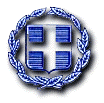 